8.4 Основные уравнения МКТ8.4.1.  Как изменится давление разреженного газа, если среднюю кинетическую энергию теплового движения молекул газа уменьшить в 2 раза и концентрацию молекул газа уменьшить в 2 раза?8.4.2. Концентрацию молекул одноатомного идеального газа уменьшили в 5 раз. Одновременно в 2 раза увеличили среднюю энергию хаотичного движения молекул газа. В результате этого давление газа в сосуде8.4.3.  Как изменится давление идеального газа, если среднюю кинетическую энергию теплового движения молекул газа уменьшить в 2 раза и концентрацию молекул газа уменьшить в 2 раза? 8.4.4.  При неизменной концентрации молекул идеального газа средняя квадратичная скорость теплового движения его молекул увеличилась в 4 раза, при этом давление газа 8.4.5.  При неизменной концентрации молекул идеального газа средняя квадратичная скорость теплового движения его молекул уменьшилась в 4 раза. При этом давление газа8.4.6.  При неизменной концентрации молекул абсолютная температура идеального газа была увеличена в 4 раза. При этом давление газ8.4.7.  Если давление идеального газа при постоянной концентрации увеличилось в 2 раза, то это значит, что его абсолютная температура8.4.8.  Если давление идеального газа при постоянной концентрации его молекул уменьшилось в 2 раза, то это значит, что абсолютная температура газа8.4.9.  В результате нагревания идеального газа средняя кинетическая энергия теплового движения его молекул увеличилась в 4 раза. При этом абсолютная температура газа8.4.10.  При увеличении средней кинетической энергии теплового движения молекул в 2 раза абсолютная температура8.4.11.  В результате охлаждения одноатомного идеального газа его давление уменьшилось в 4 раза, а концентрация молекул газа не изменилась. При этом средняя кинетическая энергия теплового движения молекул газа8.4.12.  Какое соотношение справедливо для давления в сосудах с водородом  и кислородом , если концентрации газов и среднеквадратичные скорости одинаковы?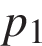 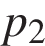 8.4.13. На графиках представлены зависимости концентрации  и температуры идеального газа от времени. Из этих зависимостей следует, что давление газа с течением времени...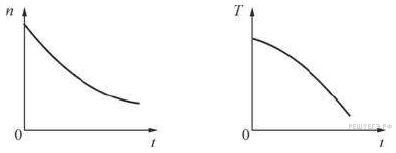 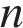 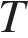 8.4.14. На графиках представлены зависимости концентрации  и температуры идеального газа от времени. Из этих зависимостей следует, что давление газа с течением времени...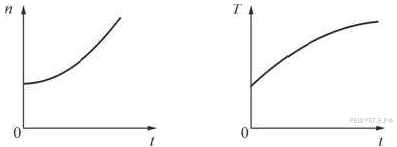 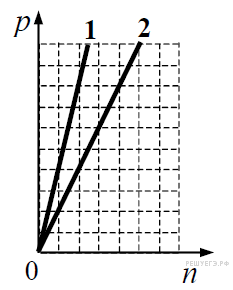 8.4.15.   На графике показана зависимость давления от концентрации для двух идеальных газов при фиксированных температурах. Отношение температур Т2/Т1  этих газов равно...8.4.16. Как изменится давление разреженного одноатомного газа, если абсолютная температура газа уменьшится в 2 раза, а концентрация молекул увеличится в 2 раза? 8.4.17. Как изменится давление разреженного одноатомного газа, если при увеличении концентрации молекул газа в 3 раза его абсолютная температура увеличится в 2 раза? 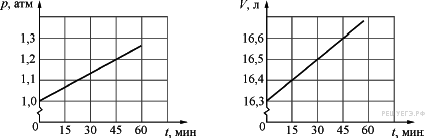 8.4.18.  Как изменится давление разреженного газа, если при его нагревании и сжатии абсолютная температура газа и концентрация молекул увеличатся в 2 раза?8.4.19.  Плотность ≈ 0,18 кг/м3 при нормальном атмосферном давлении и температуре 0 °С имеет... (название газа)8.4.20. При неизменной плотности одноатомного идеального газа давление этого газа увеличивают в 4 раза. При этом среднеквадратичная скорость движения его атомов8.4.21. При неизменном давлении одноатомного идеального газа среднеквадратичная скорость движения его атомов увеличилась в 4 раза. При этом плотность этого газа 8.4.22. На графиках приведены зависимости давления p и объёма V от времени t для 0,2 молей идеального газа. Чему равна температура газа в момент t = 30 минут?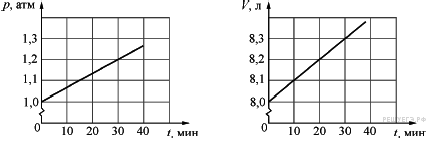 8.4.23.  На графиках приведены зависимости давления p и объёма V от времени t для 0,4 молей идеального газа. Чему равна температура газа в момент t = 45 минут?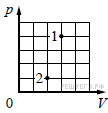 8.4.24.  В сосуде находится некоторое количество идеального газа. Как изменится температура газа, если он перейдёт из состояния 1 в состояние 2? Чему равно отношение Т2 /Т 1?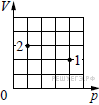 8.4.25.  В сосуде находится некоторое количество идеального газа. Как изменится температура газа, если он перейдёт из состояния 1 в состояние 2?Чему равно отношение Т2 /Т 1?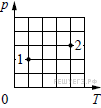 8.4.26.  В сосуде находится некоторое количество идеального газа. Как изменится объём газа, если он перейдёт из состояния 1 в состояние 2? Чему равно отношение V2 /V 1?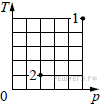 8.4.27.   В сосуде находится некоторое количество идеального газа. Как изменится объём газа, если он перейдёт из состояния 1 в состояние 2? Чему равно отношение V2 /V 1?8.4.28.  На pT-диаграмме изображены два циклических процесса 1 − 2 − 4 − 1 и 2 − 3 − 4 − 2 , которые проводят с 1 молем одноатомного идеального газа.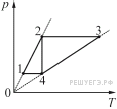 На каком из следующих рисунков эти циклические процессы правильно изображены на VT-диаграмме?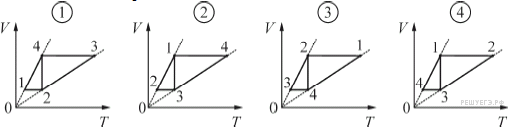 8.4.29.  На VT-диаграмме изображены два циклических процесса 1 − 2 − 3 − 1 и 1 − 3 − 4 − 1 , которые проводят с 1 молем одноатомного идеального газа.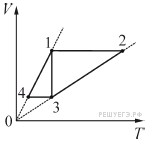 На каком из следующих рисунков эти циклические процессы правильно изображены на pT-диаграмме?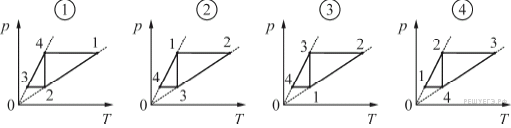 8.4.30.  В таблицах приведены значения удельной теплоты парообразования и удельной теплоты плавления трёх веществ.Согласно этим данным удельная теплота затвердевания воды 1) равна 2260 кДж/кг		                                                                         2) равна 330 кДж/кг3) больше чем 330 кДж/кг, но меньше чем 2260 кДж/кг4) не может быть определена даже приблизительно8.4.31.  В таблицах приведены значения удельной теплоты парообразования и удельной теплоты плавления трёх веществ.Согласно этим данным удельная теплота конденсации воды1) равна 2260 кДж/кг2) равна 330 кДж/кг3) больше чем 330 кДж/кг, но меньше чем 2260 кДж/кг4) не может быть определена даже приблизительно8.5 Средняя кинетическая энергия молекул идеального газа8.5.1.  При понижении абсолютной температуры идеального газа в 1,5 раза средняя кинетическая энергия теплового движения молекул…8.5.2.  При уменьшении абсолютной температуры идеального газа в 4 раза средняя квадратичная скорость теплового движения его молекул… 8.5.3.  При повышении абсолютной температуры идеального газа в 2 раза средняя кинетическая энергия теплового движения молекул…8.5.4.  При понижении абсолютной температуры идеального газа в 2 раза средняя кинетическая энергия теплового движения молекул…8.5.5.  При увеличении средней квадратичной скорости теплового движения молекул в 2 раза средняя кинетическая энергия теплового движения молекул… 8.5.6.  При уменьшении средней квадратичной скорости теплового движения молекул в 2 раза средняя кинетическая энергия теплового движения молекул…8.5.7. При увеличении средней кинетической энергии теплового движения молекул в 4 раза их средняя квадратичная скорость…8.5.8. При уменьшении средней кинетической энергии теплового движения молекул в 4 раза их средняя квадратичная скорость…8.5.9.  При повышении абсолютной температуры одноатомного идеального газа в 2 раза средняя квадратичная скорость теплового движения молекул…8.5.10.  При понижении абсолютной температуры идеального газа в 2 раза средняя квадратичная скорость теплового движения молекул…8.5.11.  При уменьшении средней кинетической энергии теплового движения молекул в 2 раза абсолютная температура…8.5.12. В результате нагревания неона, температура этого газа увеличилась в 4 раза. Средняя кинетическая энергия теплового движения его молекул при этом…8.5.13. Газ представляет собой ионизированный гелий (смесь -частиц и электронов). Масса -частицы примерно в 7300 раз больше массы электрона. Во сколько раз средняя квадратичная скорость электронов больше, чем у -частиц? Газ считать идеальным. Ответ округлите до целых. 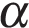 8.5.14.  Средняя кинетическая энергия поступательного движения молекул одноатомного идеального газа, находящихся при температуре +27 °С, равна . Средняя кинетическая энергия поступательного движения молекул одноатомного идеального газа, находящихся при температуре +327 °С, равна…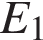 8.5.15.  Средняя кинетическая энергия поступательного движения молекул одноатомного идеального газа, находящихся при температуре +27 °С, равна . В три раза большая средняя кинетическая энергия поступательного движения молекул этого газа будет при температуре... 